Federación Internacional de Historia y Estadística de Futbol (Titulo)La Federación Internacional de Historia y Estadística de Fútbol (en inglés International Federation of Football History and Statistics), mejor conocida por el acrónimo IFFHS es una organización privada instituida el 27 de marzo de 1984 en Leipzig (Alemania) a iniciativa del alemán Alfredo W. Pöge, actual presidente de la institución. Pöge presentó la idea al entonces Secretario General de la Federación Internacional de Fútbol Asociado (FIFA), el suizo Dr. Helmut Käser, de establecer una documentación cronológica, estadística y científica del fútbol a nivel mundial y determinar los récords mundiales en todas las áreas de dicho deporte de acuerdo con los principios de la FIFA. Según la IFFHS, Käser consideró bueno el proyecto pero señaló que el mismo requeriría de muchos años de preparación para adquirir credibilidad a nivel internacional. Desde enero del 2014 la IFFHS tiene su sede en Lausana (Suiza).Desde sus inicios hasta el año 2002, la IFFHS se concentró en la publicación de revistas trimestrales como Fußball-Weltzeitschrift, Libero spezial deutsch, y Libero internacional. Luego de la interrupción de tales publicaciones por razones que no fueron oficialmente esclarecidas, la organización publicó sus investigaciones y artículos en varios idiomas gracias a intervención de patrocinadores. Finalmente, la organización estadística se ha limitado a publicar sus trabajos en su sitio web, recibiendo el apoyo logístico de la FIFA, organización que reconoce a la IFFHS y a sus publicaciones si bien esta última no forma parte de su organigrama.Relación con la FIFALa IFFHS no es reconocida oficialmente por la FIFA, pese a que declara serlo sin ofrecer ninguna prueba, a la vez que dice rechazar toda influencia gubernamental, política o religiosa, en la elaboración de sus trabajos de acuerdo con su propia interpretación de los principios del máximo organismo del fútbol mundial. Por otra parte, la FIFA ha expresado su desvinculación con la clasificación de clubes de fútbol de la IFFHS.La IFFHS tiene como sucursal en España al Centro de Investigaciones de Historia y Estadística del Fútbol Español, quien como miembro colectivo de la IFFHS la representa a los efectos nacionales. Del mismo modo España tiene a dos representantes individuales, José del Olmo, que es vicepresidente segundo, y Víctor Martínez Patón, ambos a su vez miembros del CIHEFE.(Desarrollo)Premiaciones:CampeonatosClasificación mundial de los campeonatos nacionales de ligaLas ligas más fuertes del mundo de 2001-2010La liga más fuerte de África del siglo XXILa liga más fuerte de Asia del siglo XXILa liga más fuerte de Norte y Centroamérica del siglo XXILa liga más fuerte de Oceanía del siglo XXILa liga más fuerte de Sudamérica del siglo XXIClubesMejor club del mundo del siglo XX según la IFFHS.Mejor club del mundo del siglo XXI según la IFFHS.Clasificación mundial de clubes según la IFFHS (anual y mensual)Club del mes del mundo según la IFFHS.Jugadores, árbitros y entrenadoresMejor portero del mundo del cuarto de siglo (1987-2011) según la IFFHSMejor constructor de juego del mundo según la IFFHS.Mejor goleador del mundo según la IFFHS.Mejor árbitro del mundo según la IFFHS.Mejor árbitra del mundo según la IFFHS.Mejor árbitro del mundo del cuarto de siglo (1987-2011) según la IFFHSMejor seleccionador nacional del mundo según la IFFHS.Mejor entrenador de club del mundo según la IFFHS.Mejor portero del mundo según la IFFHS.Mejor jugador del mundo del siglo XX.Mejor jugador de Europa del siglo XX.Mejor jugador de Sudamérica del siglo XX.Mejor goleador mundial de campeonatos nacionales de la primera división a nivel mundial.Máximos goleadores de fútbol en Europa.Critica: (Conclusión)El origen y la naturaleza de la IFFHS ha sido criticado debido a que la organización no ha sido creada por un comité de entidades nacionales relacionadas con el fútbol, por lo que su denominación como Federación Internacional se considera engañoso. Karl Lennartz, un historiador deportivo y profesor de la Universidad de Colonia, Alemania, llamó a la IFFHS una organización oscura, describiéndola como un proyecto personal de su director, Alfredo Pöge. Los rankings de IFFHS y su importancia han sido motivo de críticas y la mayor agencia de noticias alemana, DPA (de. Deutsche Presse-Agentur) se niega a publicarlos.  Se ha dicho también que los títulos que otorga sirven solamente para fines publicitarios.Logo: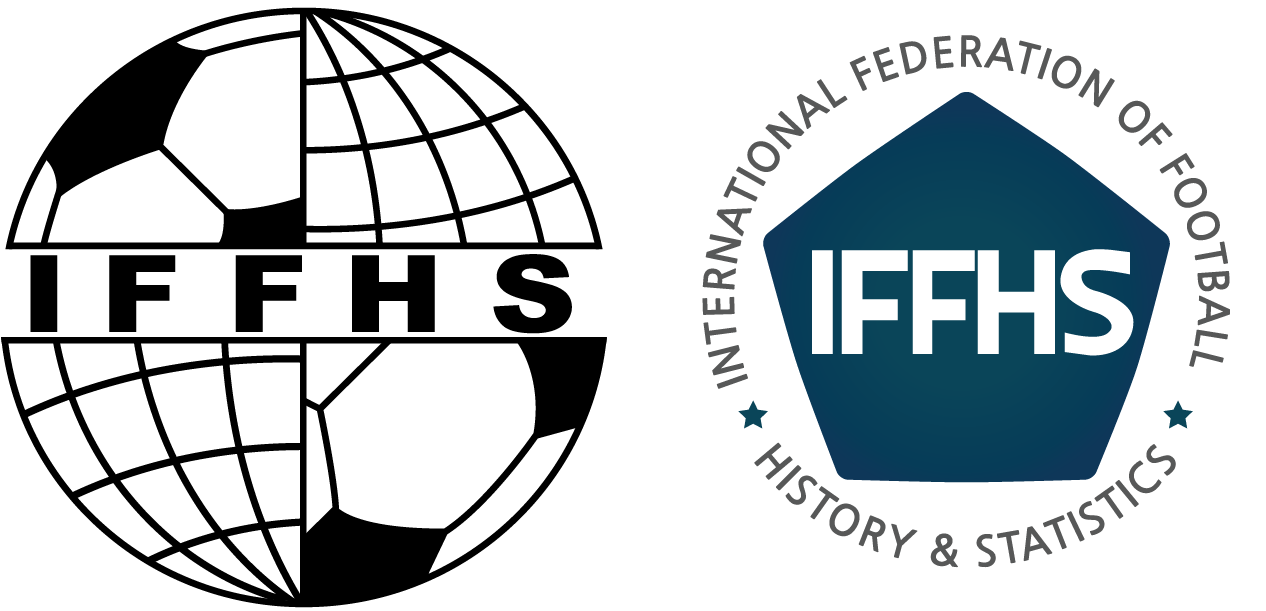 